Little Heath Sixth Form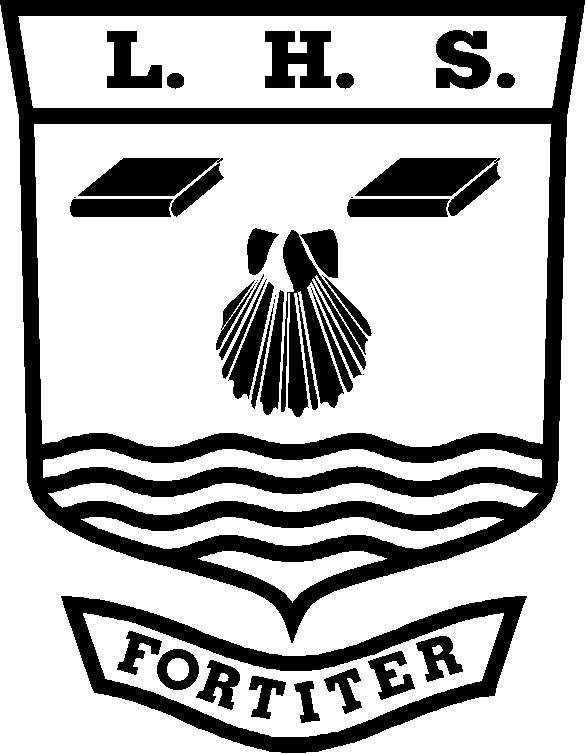 Mathematics (Mechanics 1) Personal Learning ChecklistStudent Name:   ……………………….…………………………………..………KEY:  Red = with difficulty     Amber = not sure    Green = yesGrade tracking:Note: You should discuss this checklist regularly with your subject teacher/mentorUnit Name: Mathematics (Mechanics 1)Unit Code: MM1BMinimum Target Grade:Aspirational Target Grade:GCSE Re-Cap (Skills and Knowledge)RedAmberGreenSOHCAHTOA and Pythagoras’ TheoremSine rule and cosine ruleSubstitution into formulaeChanging the subject of an equationSkills/Knowledge/SpecificationRedAmberGreenTo address this before the exam I will:-KINEMATICS OF A PARTICLE MOVING IN A STRAIGHT LINE WITH CONSTANT ACCELERATIONKnow and use v = u + atKnow and use v2 = u2 + 2asKnow and use s = ut + at2Know and use s = vt - at2Know and use s = Apply the above equations to vertical motion under gravity using g = 9.8ms-2Sketch velocity/time graphs from given informationUse the gradient of a section of a velocity/time graph to calculate accelerationUse the area under a velocity/time graph to calculate/equate to total distanceDYNAMICS OF A PARTICLE MOVING IN A STRAIGHT LINE WITH CONSTANT ACCELERATIONKnow and use F = maResolve forces into horizontal and vertical components and use with F = maResolve forces into perpendicular and parallel components  on a slope and use with F = maRedAmberGreenTo address this before the exam I will:-Use friction = µR in problems involving F = ma in any of the above contextsUnderstand tension and thrust and how to represent them on a force diagramSolve connected particle problems involving pulleys, including particles on slopesSolve connected particle problems involving a car and trailer including on a slopeMOMENTUMCalculate the momentum of a body using mass x velocityUse conservation of momentum with colliding particlesUse conservation of momentum with exploding shells and bullets/gunsUse conservation of momentum in 2-d form using vector notationSTATICS OF A PARTICLEUse the cos and sin rules to find the magnitude and direction of a resultant forceUse resolving and trig/Pythagoras’ to find the magnitude and direction of a resultant forceUse resolving to find an unknown force in equilibrium situationsUse friction = µR in equilibrium problems, including on slopesResolve forces into horizontal and vertical components in equilibrium problemsResolve forces into perpendicular and parallel components  on a slope in equilibrium problemsVECTORSUnderstand that vectors can represent any quantity with magnitude and directionCalculate the magnitude and direction of a given vector and interpret the magnitudeUnderstand how to calculate and use unit vectorsUse F = ma and v = u + at as vector equations for 2-D acceleration problemsUse r = r0 + tv to find the position of a particle moving in 2-D at time tUse ArB = rA - rB to find the position vector of A relative to BCalculate the closest distance between two moving objects using modulus of ArBCalculate the time for which two objects are within a certain distance of each otherPROJECTILESCalculate the motion of a particle in two dimensions. You may quote the formula x = V cos αt and y = Vsin αt – ½ gt2 or use suvatCalculate the rangeCalculate the time of flightRedAmberGreenTo address this before the exam I will:-Calculate the maximum heightFind the initial speed and the angle of projectionSolve questions taking into account different release heightsREVISIONUse the information on this checklist to make revision cards and notesGradeDateGradeDateGradeDateGradeDateGradeDateGradeDate